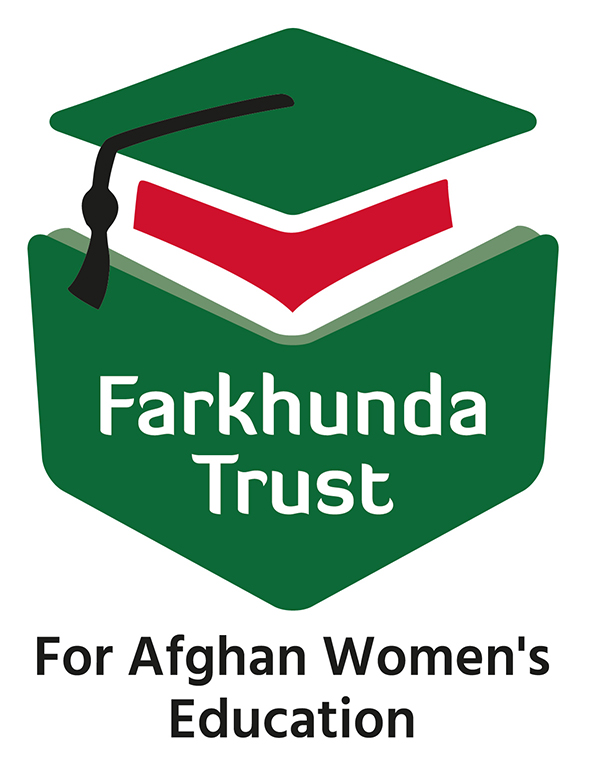 ANNOUNCEMENT OF FARKHUNDA TRUST SCHOLARSHIP Gawharshad Institute of Higher Education signed an agreement with Farkhunda Trust for Afghan Women’s Higher Education (Farkhunda Trust). Any eligible girl can apply based on below criteria to get the scholarship.This announcement is only for Herat candidates to study in Kabul at GIHE.All candidates should carefully read the eligibility criteria before applying for the scholarship. The Farkhunda Trust is a UK based charity, found by Rahela Sidiqi an Afghan woman right activists in 2015  The Farkhunda Trust was registered on 26th February 2016 at Charity Commission England and Wells to support young Afghan women in higher education, and in particular those whose aspiration is threatened by gender discrimination including violence. The Trust aims to support exceptional female students who face violence that threatens their ability to continue with education, and who are social limited and excluded for various reasons including poverty, the FT has chosen to under-take this program to provide course fees, a small stipend and a laptop to a group of students, in collaboration with Benawa university, Kandahar, Afghanistan. It is intended that this initiative can be widened to embrace other provinces educational institutions at a later date.  Attention: Sponsors mandated that this scholarship is to be given to a candidate from Herat.Criteria of Farkhunda Trust for eligible girls.The person who applies for this scholarship must meet the following criteria:Female and living in Afghanistan, between the ages of 16 and 30 years oldHas got A grade (70-100% score) degree from schoolHas already attended higher education, is registered, but had to drop out from the university.Comes from a family with evidence of violence and/or abuse (to be independently verified by third party such as a CSO or women’s NGO)Is financially deprived, lacking resources to continue educationHas a passion for education, and exceptional academic ambition and promiseHas solidarity with other women, a desire to combat discrimination, and is prepared to support other female studentsIs recommended by a Partner Institution or by another Institution such as an NGONote: Please apply on line or send your cv via email through any NGOs Universities or as hard copy introduced by Civil society organisations or academic institution You can get the application online. http://gawharshad.edu.afد... or from www.farkhundatrust.org or the hard copy from admin office of the Gawharshad university from bellow address. Provides a complete application in bellow address to Frishta Matin at frishta.matin@gawharshad.edu by 4pm Afghanistan time 5th December 2018 & copy to: info.farkhundatrust@gmail.comAddress: Kartese Darullaman Road Kabul , AfghanistanTel:009370035222 or 009370036222Applications received after the closing date will not be processed.